	   Sunday, June 1, 2014	   Monday, June 2, 2014	   Tuesday, June 3, 2014	   Wednesday, June 4, 2014	   Thursday, June 5, 2014	   Friday, June 6, 2014	   Saturday, June 7, 20146:00AMHome Shopping  Shopping program.G6:30AMGadget Geeks (R)    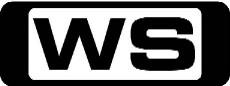 A robotic horse jockey to exercise a busy rider's fat horse, a classical musician reviews the best in noise cancelling headphones and a keen motorist to review the latest electric cars.PG7:30AMHome Shopping  Home ShoppingG8:00AMHome Shopping  Shopping program.G8:30AMHome Shopping  Shopping program.G9:00AMHome Shopping  Shopping program.G9:30AMJust Shoot Me!: The Kiss (R) 'CC'  Elliott needs a new apartment. When the landlady prefers a married couple, he introduces Maya as his wife. Meanwhile, Jack's trust is destroyed upon discovering Finch is renting out his parking space.PG10:00AMBig Australia: Trucking (R) 'CC'    With a fleet of more than 150 trucks, Simons National Carriers operates long haul trips through the outback to spectacular beach and coastal regions.PG11:00AMLights Out: Linemen Dangers 'CC'    Scott is called out to lead Dave and Cory in a power restoration mess in town. Cory goes beyond the call of duty after restoring power to a remote retreat.PG11:30AMHawaii Air Rescue: Extreme Turbulence 'CC'    Weather and illness align and the flight teams struggle with extreme weather and extreme pain in the race against the clock to rescue their patients.PG12:00PMWonders of the World: Bite Force, Lightning & Bionic Animals (R)    From indoor skydiving, to extreme weather, to a Norwegian daredevil, explore our bizarre, yet fascinating world.PG1:00PMConstruction Zone: Sears Tower    Demand is so high, traffic never stops and plans for a bigger better canal are underway. Can this mega mover handle the pressure?PG1:30PMMarine Machines: Ice (R)    Every year, hundreds of icebergs float down from Greenland into the Atlantic shipping lanes, threatening a disaster of Titanic proportions. See the International Ice Patrol as they protect the shipping, fishing, oil and gas platforms from these floating bullies.PG2:30PMEngineering Connections: Millau Sky Bridge    Richard Hammond reveals the engineering inspirations behind the tallest road bridge in the world - the Millau Viaduct in France.PG3:30PMKings of Construction: NYC - South Ferry Subway Station (R)    Investigate the construction of the new South Ferry station in New York. It is being rebuilt and relocated, but this is a difficult project fraught with danger.PG4:30PM7mate Specials: Collapse: When Structures Fail (R)    From tumbling cranes to collapsing bridges. Urban planner Emmanuel Pratt visits testing facilities and construction sites, identifying reasons for structural failure.PG5:30PMMythbusters: Exploding Toilet / Who Gets Wetter / Ice Bullet (R) 'CC'    Jamie and Adam set out to disprove the legend of the exploding toilet. Next, find out if you stay drier by running - or walking - in the rain.PG6:30PM7Mate Sunday Movie: Ghostbusters II (R) 'CC' (1989)    The discovery of a massive river of ectoplasm and a resurgence of spectral activity allows the staff of Ghostbusters to revive the business. Starring BILL MURRAY, DAN AYKROYD, SIGOURNEY WEAVER, HAROLD RAMIS and ANNIE POTTS.PG  (H,L,V)8:50PM7Mate Sunday Movie: Terminator 2: Judgment Day (R) 'CC' (1991)    Skynet's latest technological creation has to destroy John Connor. To protect him, the human resistance has sent a Terminator, programmed to be relentless in its defense of John and the mankind. Starring ARNOLD SCHWARZENEGGER, EDWARD FURLONG, ROBERT PATRICK and LINDA HAMILTON.M  (V,L)11:45PMMuscle Car: Altered E-Go Exhaust (R)    MuscleCar's A/FX drag car, Altered E-Go, gets a full custom exhaust including hand-fabbed cutout headers. Rick shows how to make your own mufflers.PG12:10AMHorsepower TV: More Mopar Madness (R)    HorsePower's budget Mopar motor is a done deal. Now, it's time to amp up the power in that same motor.G12:30AMGaelic Football    **LIVE**Coverage of the 2014 GAA Football and Hurling Championships.3:00AM7mate Specials: Collapse: When Structures Fail (R)    From tumbling cranes to collapsing bridges. Urban planner Emmanuel Pratt visits testing facilities and construction sites, identifying reasons for structural failure.PG4:00AMExtreme Jobs: Ship Salvager / Record Breaking Racer / Football Scout (R)    Meet the men who work long hours with toxic chemicals, explosions, back breaking work in gruelling sun and a staggering fatality rate to strip back huge ships for re-selling in parts. Then, see a 60 year old who attempts to break 130 metres per second in a car with no brakes.PG4:30AMExtreme Jobs: Oil Rig Descaler / Extreme Makeover / World's Deepest Spa (R)    Meet a diver who is 40 times more likely to die at work than in any other profession in the US, and a man with a particular talent for death, horrific injury and the plain bizarre.M5:00AMGadget Geeks (R)    A robotic horse jockey to exercise a busy rider's fat horse, a classical musician reviews the best in noise cancelling headphones and a keen motorist to review the latest electric cars.PG6:00AMHome Shopping  Shopping program.G6:30AMHome Shopping  Home ShoppingG7:00AMJake And The Never Land Pirates: The Mermaid's Song/ Treasure Of The Tides (R) 'CC'    Jake leads his team, including Izzy, Cubby and their parrot lookout, Skully aboard their amazing ship, Bucky, sailing from their Pirate Island hideout on a lost treasure hunt throughout Never Land.G7:30AMZeke and Luther: Luther Waffles And The Skateboard Of Doom - Part 2 (R) 'CC'    Zeke and Luther discover that their summer jobs at a skateboard test lab aren't what they expected when they discover their boss Garm Garoosh has an ulterior motive. G8:00AMDog With A Blog: Stan Of The House (R) 'CC'    Bennett adopts a shelter dog in hopes that it will inspire Tyler and Avery to get along and bond over taking care of him. Then the kids discover that their seemingly ordinary dog can talk.G8:30AMMickey Mouse Clubhouse: Mickey's Train Station (R)    Minnie, Goofy, Donald, Pluto and Daisy all join Mickey in this vibrant interactive series that invites young viewers to help solve challenges and overcome obstacles.G9:00AMNBC Today 'CC' (R)    International news and weather including interviews with newsmakers in the world of politics, business, media, entertainment and sport.10:00AMNBC Meet The Press 'CC' (R)    David Gregory interviews newsmakers from around the world.11:00AMMotor Mate: 1975 - Niki's Number 1 (R)  A wonderful piece of Grand Prix nostalgia in which the brilliant driving skills of Niki Lauda coupled with the Ferrari 312T clinched the 1975 Formula One Drivers and Constructors double Championship.PG12:00PMMotor Mate: Macau GP 1988 & 2007 (R)    Comprehensive highlights of a notorious annual classic fought out between concrete walls which attracts a unique medley of stars from both the two and four-wheeled world of motorsport.G1:00PMT.J Hooker: Lag Time (R)  Stacy faces her first failure as an officer, and then, as she battles her insecurities, she's called upon to save Hooker's life.PG  (V)2:00PMStarsky & Hutch: The Bait (R)  A pair of dedicated undercover cops use their street smarts and a network of unusual friends as they work the toughest beats in their home of Bay City, California.PG  (V,D)3:00PMCharlie's Angels: Angels On Horseback (R)    A trio of beautiful policewomen become undercover detectives when a reclusive millionaire assigns them to a series of challenging cases.PG  (V)4:00PMSuperships: A Grand Carrier - The Ferry Ulysses (R)    See the world's largest car ferry as it battles through a gale force wind and 10 metre seas to cross the Irish.G5:00PMPimp My Ride: 1957 Panel Truck (R) 'CC'  Xzibit turns a '57 Panel truck into an Italian Villa on wheels complete with a wall of monitors and marble floors.PG5:30PMMythbusters: Bottle Rocket Blast / Steel Cap Safety (R) 'CC'    When large weights drop on a steel capped shoe, do the steel caps buckle over and cut off your toes like a guillotine? And is it possible to use fifteen 3-litre sized water bottle rockets to launch a human 40 metres?PG6:30PMSeinfeld: The Maestro (R) 'CC'    Elaine dates the conductor of an orchestra who insists everyone calls him 'Maestro.'PG7:00PMSeinfeld: The Wink (R) 'CC'    Jerry squirts grapefruit into George's eye at breakfast, and for the rest of the day George is misinterpreted because everyone thinks he is winking at them.PG7:30PMTalking Footy 'CC'    **LIVE**Three-time premiership superstar Tim Watson and arguably the greatest player of all time Wayne Carey sit alongside host and Bulldogs champion Luke Darcy to dissect all the AFL news and issues on and off the football field.PG8:30PMPawn Stars: Chummobile / Rough Riders 'CC'    **NEW EPISODE**The Pawn Stars have a chance to buy one of the most recognizable cars of all time, The Batmobile. Then they're offered an 1875 Remington pistol so rare that only 4 are believed to exist in the world.PG9:30PMAmerican Restoration: Soda Jerks / American Hero    **NEW EPISODE**A client has high expectations of Rick when he agrees to a $10,000 restoration of his 1950's soda fountain. Then, a client flies in with a helicopter gunner helmet from the Vietnam war.PG10:30PMPawn Stars: Moon Walking (R) 'CC'    The Pawn Stars are blasted into orbit when someone brings in a flag from one of NASA's final missions to the Moon.PG11:00PMAmerican Restoration: Close Shave (R)    Rick gets his hair blown back when he finds a beat-up WWII era Koken barber chair among a picker's plunder. Can he cut a decent deal on this scruffy seat, or will this transaction trim a hole in his pocket?PG11:30PMSportsFan Clubhouse    Monday and Thursday nights in the SportsFan Clubhouse, Bill Woods is joined by some of the biggest names in sport and entertainment for a lively hour in sports news, views and social media.PG12:30AMDisorderly Conduct Caught On Tape (R)  Get up close as we witness incredible bravery and a dedication to duty as the police are on the lookout for Disorderly Conduct!PG  (V)1:30AMSuperships: A Grand Carrier - The Ferry Ulysses (R)    See the world's largest car ferry as it battles through a gale force wind and 10 metre seas to cross the Irish.G2:30AMIs It Real?: Feral Children (R)    The popular investigative series, which combines science and best evidence to look at paranormal phenomena, myths and unexplained events.PG3:30AMPimp My Ride: 1957 Panel Truck (R) 'CC'  Xzibit turns a '57 Panel truck into an Italian Villa on wheels complete with a wall of monitors and marble floors.PG4:00AMMotor Mate: 1975 - Niki's Number 1 (R)  A wonderful piece of Grand Prix nostalgia in which the brilliant driving skills of Niki Lauda coupled with the Ferrari 312T clinched the 1975 Formula One Drivers and Constructors double Championship.PG5:00AMMotor Mate: Macau GP 1988 & 2007 (R)    Comprehensive highlights of a notorious annual classic fought out between concrete walls which attracts a unique medley of stars from both the two and four-wheeled world of motorsport.G6:00AMHome Shopping  Shopping program.G6:30AMHome Shopping  Home ShoppingG7:00AMJake And The Never Land Pirates: B-B-Big Bug Valley!/ The Queen of Never Land (R) 'CC'    Jake leads his team, including Izzy, Cubby and their parrot lookout, Skully aboard their amazing ship, Bucky, sailing from their Pirate Island hideout on a lost treasure hunt throughout Never Land.G7:30AMZeke and Luther: Crouching Zeke, Dancing Luther (R) 'CC'    Zeke recruits his local mailman to help him train for a new trick. Meanwhile, Luther takes ballroom dance lessons.G8:00AMDog With A Blog: The Fast And The Furriest (R) 'CC'    Tyler gets his learners permit and after he tells Stan how freeing it feels, Stan takes the car out for a spin and wrecks it.G8:30AMMickey Mouse Clubhouse: Goofy's Goofbot (R)    When Goofy builds a super smart and strong toy robot that looks just like him, he eventually learns that he could never be replaced.G9:00AMNBC Today 'CC' (R)    International news and weather including interviews with newsmakers in the world of politics, business, media, entertainment and sport.11:00AMMotor Mate: 1976 - Hunt for the Title (R)  This was the year when Britain's James Hunt, in the McLaren, amazingly clinched the Formula One Drivers Championship during the final Grand Prix of the season in Japan.PG12:00PMMotor Mate: Southern 100 2010 (R)    The 2011 Isle of Man Steam Packet Southern 100 International Road Races delivered the heady mix of close racing, star names, nail-biting finishes and gripping action we have come to expect.G1:00PMT.J Hooker: The Throwaway (R)  Hooker fights to prove Corrigan's innocence when he is accused of shooting a man because of a grudge he has held against him.M2:00PMStarsky & Hutch: Lady Blue (R)  A pair of dedicated undercover cops use their street smarts and a network of unusual friends as they work the toughest beats in their home of Bay City, California.PG  (V)3:00PMCharlie's Angels: Game, Set, Death (R)    A trio of beautiful policewomen become undercover detectives when a reclusive millionaire assigns them to a series of challenging cases.PG  (V)4:00PMSuperships: Freeway On The Seaway - The Cat (R)    See 'The Cat', a super-fast car ferry which races across the Gulf of Maine between Yarmouth Nova Scotia and Bar Harbour Maine at speeds in excess of 90 kilometres an hour.G5:00PMPimp My Ride: Malibu (R) 'CC'  Xzibit has a close encounter with a '77 Chevelle that has suffered from the desert heat.PG5:30PMMythbusters: Tailgate / Finger In A Barrel / Seasickness (R) 'CC'    The MythBusters take on the myth that electric shock therapy or homeopathic tongue tinglers cure seasickness.PG6:30PMSeinfeld: The Hot Tub (R) 'CC'    Kramer buys a hot tub from his friend Lomez and installs it in his apartment.PG7:00PMSeinfeld: The Soup Nazi (R) 'CC'    A soup stand owner obsesses about his customers' ordering procedure, but his soup is so good that people line up down the block for it anyway.PG7:30PMWorld's Craziest Fools (R)    Mr T takes a look at some of the craziest clips from around the world. Watch as tyres, alcohol, and people's general stupidity lead to some very funny accidents.PG8:30PMTattoo Nightmares: Needle Phobia! / I Do's And Bad Tattoos (R)   Gus pokes holes in his clients debilitating needle phobia, Jasmine struggles to free her client from his jailhouse past and Tommy bears witness to Tattoo Nightmares first ever engagement proposal!M9:30PMBogan Hunters 'CC'    **NEW EPISODE**This week Shazza does her first burnout in a flanno car. Then the Bogan Hunters meet some kinky bogans and investigate the folklore of the two-headed bogan.MA  (S)10:00PMFamily Guy: Secondhand Spoke 'CC'    **NEW EPISODE**Peter takes up smoking and is approached by Mr. Stone, an advertising executive who wants Peter to be the face of his anti-smoking campaign. Meanwhile, Stewie helps Chris battle bullies at school.M10:30PMFamily Guy: Ocean's Three And A Half (R) 'CC'  After seven years of pregnancy, Bonnie gives birth to baby Susie, and Stewie immediately falls in love.M11:00PMAmerican Dad: Stan's Food Restaurant / White Rice (R) 'CC'    When Francine learns that Stans lifelong dream is to open his very own restaurant, she convinces him that Roger would be the perfect partner.M12:00AMLizard Lick Towing (R)    Ron and Bobby set out to rescue a car that is being held hostage by a low-rent tow company who are trying to extort the lien-holders out of more money.M12:30AMSportsFan Clubhouse (R)    Monday and Thursday nights in the SportsFan Clubhouse, Bill Woods is joined by some of the biggest names in sport and entertainment for a lively hour in sports news, views and social media.PG1:30AMSuperships: Freeway On The Seaway - The Cat (R)    See 'The Cat', a super-fast car ferry which races across the Gulf of Maine between Yarmouth Nova Scotia and Bar Harbour Maine at speeds in excess of 90 kilometres an hour.G2:30AMIs It Real?: Mystery of King Arthur (R)    The popular investigative series, which combines science and best evidence to look at paranormal phenomena, myths and unexplained events.PG  (V)3:30AMPimp My Ride: Malibu (R) 'CC'  Xzibit has a close encounter with a '77 Chevelle that has suffered from the desert heat.PG4:00AMMotor Mate: 1976 - Hunt for the Title (R)  This was the year when Britain's James Hunt, in the McLaren, amazingly clinched the Formula One Drivers Championship during the final Grand Prix of the season in Japan.PG5:00AMMotor Mate: Southern 100 2010 (R)    The 2011 Isle of Man Steam Packet Southern 100 International Road Races delivered the heady mix of close racing, star names, nail-biting finishes and gripping action we have come to expect.G6:00AMHome Shopping  Shopping program.G6:30AMHome Shopping  Home ShoppingG7:00AMJake And The Never Land Pirates: Hook And The Itty-Bitty Kitty / Pirate Campout (R) 'CC'    Jake leads his team, including Izzy, Cubby and their parrot lookout, Skully aboard their amazing ship, Bucky, sailing from their Pirate Island hideout on a lost treasure hunt throughout Never Land.G7:30AMZeke and Luther: Luther Waffles: Skate Cop (R) 'CC'    Luther becomes a Junior Deputy after he impresses Deputy Dingle during a ride-along, and Ginger has her first kiss.G8:00AMDog With A Blog: Dog With A Hog (R) 'CC'    Avery volunteers Stan to be the school mascot to get in good with the cheerleaders but when Stan gets kidnapped by the rival team, Avery kidnaps their mascot to try and bring Stan back.G8:30AMMickey Mouse Clubhouse: Mickey's Springtime Surprise (R)    Mickey and Minnie organize an egg hunt to celebrate the first day of spring.G9:00AMNBC Today 'CC' (R)    International news and weather including interviews with newsmakers in the world of politics, business, media, entertainment and sport.11:00AMMotor Mate: 1977 - Lauda's Comeback (R)  1977 saw Niki Lauda start the season scarred but fit and determined to put his horrific accident in '76 behind him.PG12:00PMMotor Mate: TT 1995 & Macau 1995 (R)    The extraordinary, unbelievable and unforgettable moments just keep coming, from nail biting battles around twisting streets to the closest of finishes.G1:00PMT.J Hooker: The Chicago Connection (R)  Hooker and an irreverent, wisecracking young detective go undercover in Chicago to bust the city's most dangerous drug supplier.M2:00PMStarsky & Hutch: Captain Dobey...You're Dead (R)  A pair of dedicated undercover cops use their street smarts and a network of unusual friends as they work the toughest beats in their home of Bay City, California.PG  (V)3:00PMCharlie's Angels: Hours Of Desperation (R)    A trio of beautiful policewomen become undercover detectives when a reclusive millionaire assigns them to a series of challenging cases.PG  (V)4:00PMSuperships: Launching A Leviathan - Hellespont Fairfax (R)    The Hellespont Fairfax is the largest supertanker in the world. The double-hulled oil tanker was constructed in South Korea's Daewoo yard in 2002.G5:00PMPimp My Ride: VW Thing (R) 'CC'  Xzibit and the West Coast boys put a snake pit in the back of a '73 VW Thing.PG5:30PMMythbusters: 101 Uses For Vodka cont. / Paper Crossbow (R) 'CC'    Adam and Jamie unleash a deadly myth from a supermax prison, attempting to make a deadly weapon out of newspaper and underwear. Grant, Kari and Tory unscrew the cap on some more vodka myths, such as removing cigarette smell from clothing and killing bees.PG6:30PMSeinfeld: The Secret Code (R) 'CC'    George refuses to give anyone his secret code while Kramer buys a police scanner.PG7:00PMSeinfeld: The Pool Guy (R) 'CC'    Jerry has a hard time telling the pool guy at his new health club that there isn't room for a 5th member of the group.PG7:30PMClassic Car Rescue: Corvette    **NEW EPISODE**Bernie and Mario take on a classic muscle car, the Corvette Stingray. But Mario breaks Bernie's heart and spends big on a wreck that's more flab than muscle, blowing the project and budget sky-high!PG8:30PMHardcore Pawn: Back In Action / Bomb Drops    **NEW EPISODE**Les is back on top, taking full control of the store - but Seth and Ashley think he might be pushing too far, too fast. Then later, American Jewelry is celebrating its 30th anniversary.M9:30PMAmerican Pickers: Danielle Goes Picking / What's In The Box? (R)    After years of begging the guys to let her go on a pick, Danielle finally gets her chance. Then Mike and Frank visit a New York collector who's filled a train station with vintage cars.PG11:30PMRude Tube: Whoops (R)    From the outrageously wacky to the downright rude, see many of the internet's wonderful video offerings in one place.M12:00AMDisorderly Conduct Caught On Tape (R)  Get up close as we witness incredible bravery and a dedication to duty as the police are on the lookout for Disorderly Conduct!PG  (V,D)1:00AMSuperships: Launching A Leviathan - Hellespont Fairfax (R)    The Hellespont Fairfax is the largest supertanker in the world. The double-hulled oil tanker was constructed in South Korea's Daewoo yard in 2002.G2:00AMHome Shopping  Shopping program.G2:30AMHome Shopping  Shopping program.G3:00AMHome Shopping  Shopping program.G3:30AMSons And Daughters (R) 'CC'  Fiona's new happiness with Barney is threatened by a shadow from his past.G4:00AMMotor Mate: 1977 - Lauda's Comeback (R)  1977 saw Niki Lauda start the season scarred but fit and determined to put his horrific accident in '76 behind him.PG5:00AMBest Battles Bikes: TT 1995 & Macau 1995 (R)    The extraordinary, unbelievable and unforgettable moments just keep coming, from nail biting battles around twisting streets to the closest of finishes.G6:00AMHome Shopping  Shopping program.G6:30AMHome Shopping  Home ShoppingG7:00AMJake And The Never Land Pirates: Izzy's Trident Treasure / Pirate Putt-Putt (R) 'CC'    Jake leads his team, including Izzy, Cubby and their parrot lookout, Skully aboard their amazing ship, Bucky, sailing from their Pirate Island hideout on a lost treasure hunt throughout Never Land.G7:30AMZeke and Luther: Treasure (R) 'CC'    Zeke and Luther embark on an adventure to find a treasure trove of missing loot.G8:00AMDog With A Blog: Wingstan (R) 'CC'    After Tyler invites new neighbour, Nikki, to walk their dogs together, he enlists Stan to be his wingman but little does he know Stan isn't too keen on Nikki's dog.G8:30AMMickey Mouse Clubhouse: Super Goof's Super Puzzle (R)    Goofy uses his alter-ego 'Super Goof' to help his Clubhouse friends solve Puzzler Pete's super-puzzles.G9:00AMNBC Today 'CC' (R)    International news and weather including interviews with newsmakers in the world of politics, business, media, entertainment and sport.11:00AMMotor Mate: 1978 - Magic Mario (R)  1978 Ferrari and Lauda have gone their separate ways despite winning the championship together in 77. Take a look back at a very special era in Grand Prix Racing.G12:00PMMotor Mate: Ulster GP 2010 (R)    The extraordinary, unbelievable and unforgettable moments just keep coming, from nail biting battles around twisting streets to the closest of finishes.G1:00PMT.J Hooker: Ransom (R)  Hooker's daughter is kidnapped and Hooker is frustrated and helpless in his attempts to locate and save her.PG  (V,A)2:00PMStarsky & Hutch: Terror On The Docks (R)  A pair of dedicated undercover cops use their street smarts and a network of unusual friends as they work the toughest beats in their home of Bay City, California.PG  (V)3:00PMCharlie's Angels: Diamond In The Rough (R)    A trio of beautiful policewomen become undercover detectives when a reclusive millionaire assigns them to a series of challenging cases.PG  (V)4:00PMSuperships: Sailing The Dream - The Royal Clipper (R)    Watch the biggest sailing ship in the world, a five masted square rigged clipper ship, as it transports 200 excited passengers on a seven day cruise through the Caribbean Sea.G5:00PMPimp My Ride: Galant (R) 'CC'  Xzibit creates poetry in motion for a '94 Mitsubishi Galant and its owner.PG5:30PMMythbusters: Firestarter / Shredded Aeroplane (R) 'CC'    Adam and Jamie investigate the cause of a shredded airplane, while the rest of the Mythbusters team investigate myths about starting fires.PG6:30PMSeinfeld: The Sponge (R) 'CC'    After learning that her prophylactic of choice is being discontinued, Elaine buys a case of Today sponges and scrutinizes her dates for their sponge-worthiness.PG7:00PMSeinfeld: The Gum (R) 'CC'    George tries to prove to his old neighbor Deena that he isn't crazy after a cashier short changes him.PG7:30PMTurtleman: Major League Menace / Dirt Jobs    **NEW EPISODE**Turtleman is heading up to the Great American Ballpark in Cincinnati to catch a critter that's denned up in the field. Then he is called to remove a vicious snapping turtle from manure filled pond.PG8:30PMTattoo Nightmares: All In (R)    Jasmine reaches out to the most distraught client to ever come through the door and Gus goes all in for a gambler with a cruel strangers face tattooed on his arm.M9:00PMBad Ink: Turning The Other Butt Cheek / Lost In Tattoo Translation    **NEW EPISODE**Dirk and Ruckus run into a girl suffering from decisions that show 'Buy One, Get One Free' isn't always the best deal. Then a compassionate nurse has a tattoo that's messing with her work.PG10:00PMRude Tube: Viral Villians / Don't Try This At Home    **NEW EPISODE**From the outrageously wacky to the downright rude, see many viral videos, right here on Rude Tube.M11:00PMOperation Repo: Natural Liar / Representing The 818 / Doorbuster    **NEW EPISODE**Froy and Ronnie fight with a supposed organic farmer while repossessing a tractor. Then, an amateur agent tries to offer Carlos and Matt stardom in exchange for leaving his 2014 Cadillac Escalade.M11:30PMSportsFan Clubhouse    Monday and Thursday nights in the SportsFan Clubhouse, Bill Woods is joined by some of the biggest names in sport and entertainment for a lively hour in sports news, views and social media.PG12:30AMZoom TV (R)    Zoom TV explores everything that drives, flies and floats; focusing on their functions, versatility and of course, reliability.PG1:00AMThe Chaser's War On Everything (R) 'CC'    The Chaser look at Chaser stories on current affairs television, and do a Porn road test.M  (N)1:30AMThe Chaser's War On Everything (R) 'CC'    The Chaser put ridiculous cures for homosexuality into practice, and Chas Licciardello experiences road rage as a pedestrian.M  (L,S)2:00AMSuperships: Sailing The Dream - The Royal Clipper (R)    Watch the biggest sailing ship in the world, a five masted square rigged clipper ship, as it transports 200 excited passengers on a seven day cruise through the Caribbean Sea.G3:00AMPimp My Ride: Galant (R) 'CC'  Xzibit creates poetry in motion for a '94 Mitsubishi Galant and its owner.PG3:30AMMotor Mate: 1978 - Magic Mario (R)  1978 Ferrari and Lauda have gone their separate ways despite winning the championship together in 77. Take a look back at a very special era in Grand Prix Racing.G4:30AMMotor Mate: Ulster GP 2010 (R)    The extraordinary, unbelievable and unforgettable moments just keep coming, from nail biting battles around twisting streets to the closest of finishes.G5:30AMHome Shopping  Home ShoppingG6:00AMHome Shopping  Shopping program.G6:30AMHome Shopping  Home ShoppingG7:00AMJake And The Never Land Pirates: Jack Saves Bucky - Part 1 (R) 'CC'    Jake leads his team, including Izzy, Cubby and their parrot lookout, Skully aboard their amazing ship, Bucky, sailing from their Pirate Island hideout on a lost treasure hunt throughout Never Land.G7:30AMZeke and Luther: Rocket Men (R) 'CC'    After Zeke and Luther discover their neighbour Jumpsuit Johnson has a rocket in his garage, they begin training with him in an attempt to tackle a historic stunt.G8:00AMDog With A Blog: World Of Woofcraft (R) 'CC'    Stan loves his new computer game and when a players gathering gets scheduled in town, he asks Avery to pretend to be him so they can go and meet his gaming companions.G8:30AMMickey Mouse Clubhouse: Donald Of The Desert (R)    When Mickey and pals travel to the faraway desert to fetch sand for the Clubhouse sandbox, Donald discovers a magic lamp that houses Pete the Genie.G9:00AMNBC Today 'CC' (R)    International news and weather including interviews with newsmakers in the world of politics, business, media, entertainment and sport.11:00AMMotor Mate: 1979 - Maranello Mastery (R)  1979 saw Carlos Reutemann move to partner Mario Andretti at Lotus as Jody Scheckter took his seat at Ferrari.G12:00PMMotor Mate: 1980 - Williams and Jones (R)  1980. The new decade brought a record number of entries for the start of the season and expectations were high that the champions of '79, Ferrari and Jody Scheckter, could be beaten.G1:00PMT.J Hooker: Return Of A Cop (R)  Hooker's father, a legendary retired police officer, returns for more than just a visit, but Hooker realises the reason too late.PG  (V)2:00PMStarsky & Hutch: The Deadly Imposter (R)  A pair of dedicated undercover cops use their street smarts and a network of unusual friends as they work the toughest beats in their home of Bay City, California.PG  (V)3:00PMCharlie's Angels: Angels In The Backfield (R)    A trio of beautiful policewomen become undercover detectives when a reclusive millionaire assigns them to a series of challenging cases.PG  (V)4:00PMSuperships: Super Servant - The Careful Movers (R)    The Super Servant crosses the oceans of the world - piggybacking racing and pleasure yachts to distant places - on behalf of owners and operators who lack the time or skills to do their own long distance cruising.G5:00PMPimp My Ride: Ice Cream Truck / T-100 (R) 'CC'  Xzibit turns a liquidated Ford ice cream truck into a frozen asset.PG  (L)6:00PMMythbusters: Helium Football / Bullet In Teeth (R) 'CC'    Adam and Jamie test out a myth that footballs filled with helium will fly further and hang longer than ones filled with regulation air. Next, the build team undertakes tests in the firing line. Are teeth strong enough to withstand the force of a bullet?PG7:00PMAFL Pre-Game Show 'CC'    **LIVE**Join the Saturday Night Footy team for all the news, views, issues and fun inside the footy world.7:30PM7Mate Friday Night Movie: Scott Pilgrim vs. the World (R) (2010)    Scott Pilgrim just literally met the girl of his dreams. But before they can date, he must defeat her evil exes - an infamous skateboarder, a vegan rock star and fearsome identical twins! Starring MICHAEL CERA, MARY ELIZABETH WINSTEAD, KIERAN CULKIN, CHRIS EVANS and ANNA KENDRICK.PG  (V,S,L)9:45PM7Mate Friday Night Movie: Wanted (R) 'CC' (2008)    A secret fraternity of assassins recruit a slacker to join the ranks of their elite squad. Starring JAMES MCAVOY, MORGAN FREEMAN, ANGELINA JOLIE, TERENCE STAMP and THOMAS KRETSCHMANN.AV  (L,S,V)12:00AM1000 Ways To Die: Death Be Not Stupid / Cure For The Common Death (R)    A narcoleptic metal worker falls asleep in a oven when a co-worker turns it on and locks him in! Later, redneck 4th of July fireworks go horribly wrong.MA  (V,S,A)1:00AMDisorderly Conduct Caught On Tape (R)  Get up close as we witness incredible bravery and a dedication to duty as the police are on the lookout for Disorderly Conduct!M2:00AMSuperships: Super Servant - The Careful Movers (R)    The Super Servant crosses the oceans of the world - piggybacking racing and pleasure yachts to distant places - on behalf of owners and operators who lack the time or skills to do their own long distance cruising.G3:00AMPimp My Ride: Ice Cream Truck / T-100 (R) 'CC'  Xzibit turns a liquidated Ford ice cream truck into a frozen asset.PG  (L)4:00AMMotor Mate: 1979 - Maranello Mastery (R)  1979 saw Carlos Reutemann move to partner Mario Andretti at Lotus as Jody Scheckter took his seat at Ferrari.G5:00AMMotor Mate: 1980 - Williams and Jones (R)  1980. The new decade brought a record number of entries for the start of the season and expectations were high that the champions of '79, Ferrari and Jody Scheckter, could be beaten.G6:00AMRobo Cars (R)    An elite group of software engineers have designed autonomous, unmanned vehicles that can navigate through mock cities. The greatest minds of the robotics world are watching the teams compete for the ultimate prize.PG7:00AMMonster Nation (R)  Four highly skilled, ingenious artisans are under the pressure of a 12 hour clock, designing, constructing and testing machines that are as mind boggling as they are difficult to build.PG8:00AMHome Shopping  Shopping program.G8:30AMHome Shopping  Shopping program.G9:00AM7mate Specials: Auto Theft (R)    Take an inside look as we expose the tricks of the auto-theft trade. Meet the thieves who do it and the law enforcement agents who are trying to stop them as we take you along for the ride.PG  (A)10:00AMZoom TV    Zoom TV explores everything that drives, flies and floats; focusing on their functions, versatility and of course, reliability.PG10:30AMDream Car Garage (R)    This motoring series showcases the latest exotic cars, test drives and vintage collectables from museums and the rich and famous, and also includes unbelievable auto restorations.G11:00AMThe North Sea: Trawlers, Rigs and Rescue (R)    A pickup wire gets dangerously close to snapping when trying to free a drilling rig from its mooring. And Officer David Nugent confronts a man he suspects of illegal shore-gathering.PG12:00PMMark Berg's Fishing Addiction: Albany Island with Shane    Fishing expert Mark Berg visits some of the best fishing destinations around. Chasing a wide variety of fish, Mark is always hoping to capture a new species or develop a new technique.PG1:00PMSwords: Life On The Line: Gamblers & Legends (R)    Captain Scotty Drabinowicz and Captain Linda Greenlaw renew their friendly (for now) rivalry as they steam to the Grand Banks to battle for the top spot.PG2:00PMMarine Machines: Extreme Depth (R)    See how we 'see' under the sea and join the man versus machine debate raging in the depths.  See the latest submersibles at work (and play) in the oceans of the world.G3:00PMFifth Gear    An exciting and informative motoring magazine programme.PG4:00PMSearch & Restore: Team-Built TJ Part I    When one of our viewers took us for a ride in his wobbly, lifted Jeep TJ, we told him we'd take a look at it. What he doesn't know is we're rebuilding it from the ground up!PG4:30PMMuscle Car: Project Limelight Paint, Stripes And Wheels Refurb    Project Limelight turns green, how to paint stripes over clear, and how to refurbish stock wheels.PG4:50PMTrucks!: Rolling Thunder Part 9: Sheet Metal Transformation    Today on TRUCKS!, We change our Mazda B2500 into a Ford Ranger... with a sheetmetal transformation!PG5:10PMHorsepower TV: Blazing A New LS Trail    With the help of a guest gearhead, Horsepower installs a re-purposed LS engine in a 1998 Chevy Blazer. It's a unique, low-budget project, complete with transmission re-build.PG5:30PMMythbusters: Cell Phone Gas Station / Silicone Breasts / CD Rom (R) 'CC'    The sign at the pump reads, 'No Mobile Phones,' but can this little device really trigger a massive explosion?PG6:30PM7Mate Friday Night Movie  8:45PM7Mate Friday Night Movie  11:00PM1000 Ways To Die: Eat, Pray, Die / Death Be A Lady Tonight    **NEW EPISODE**The witch hunter is sentenced to death by stoning, the stones shattering his skull. Then, a psycho stalker breaks in through the chimney and gets stuck. Her target finds her dead in there next winter.AV  (V,S)12:00AMDisorderly Conduct Caught On Tape (R)  Get up close as we witness incredible bravery and a dedication to duty as the police are on the lookout for Disorderly Conduct!M1:00AMOperation Repo (R)  Luis and Sonia repo a 2000 Honda Civic from three Cholitas. Froy and Matt repo a 2003 Chrysler Town and Country which is parked 9-5 the back of a popular hot dog joint called 'Pinks'.M1:30AMMark Berg's Fishing Addiction: Albany Island with Shane (R)    Fishing expert Mark Berg visits some of the best fishing destinations around. Chasing a wide variety of fish, Mark is always hoping to capture a new species or develop a new technique.PG2:30AMMonster Nation (R)  Four highly skilled, ingenious artisans are under the pressure of a 12 hour clock, designing, constructing and testing machines that are as mind boggling as they are difficult to build.PG3:30AMGaelic Football    **LIVE**Coverage of the 2014 GAA Football and Hurling Championships.